*zie wedstrijdreglement Schoenen met ijzeren voetbalstuds zijn verboden op ons kunstgras (B-plein)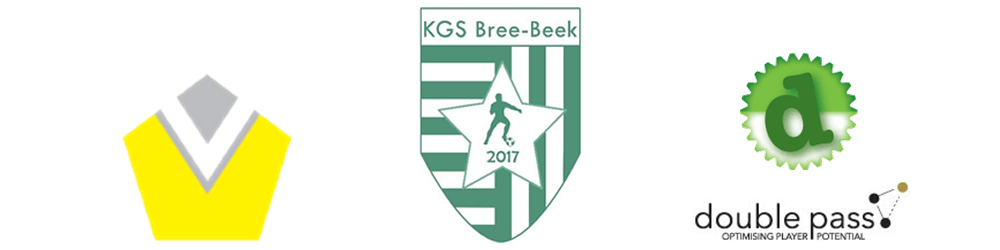 Jeugdtornooi KGS Bree-BeekO. H. Hemelvaart 2019www.KGSBree-Beek.be16 ploegenU11 – Zaterdag 1 juni 2019Wedstrijdduur: 1 x 25 minutenWedstrijdduur: 1 x 25 minutenWedstrijdduur: 1 x 25 minutenWedstrijdduur: 1 x 25 minutenKGS Bree-Beek AKGS Bree-Beek BKGS Bree-Beek CAA Rekem‘s HerenhelderenSt. ElenEendracht MaasmechelenLommel SKAchel VVVoorshoven VVH. MolenbeerselGrote HeideMaasland FCNevok GruitrodeStokkem VVKESK LeopoldsburgUURTerreinA1Terrein A2Terrein D1TerreinD2TerreinE1Terrein E2Terrrein B1Terrein B210:30KGS BB A-GruitrodeLeopoldsburg -MolenbeerselRekem -KGS BB BHerenhelderen-ElenEMM-Lommel SkKGS BB C-VoorshovenStokkem-AchelGrote Heide-Maasland11:30Stokkem-LommelGrote Heide-VoorshovenKGS BB A-LeopoldsburgGruitrode-AchelRekem-MaaslandKGS BB C-ElenHerenhelderen-MolenbeerselEMM-KGS BB B12:30KGS BB C-MolenbeerselHerenhelderen-LeopoldsburgEMM-VoorshovenStokkem-KGS BB BGrote Heide-ElenGruitrode-LommelRekem-KGS BB AMaasland-Achel